Книжная выставка-презентация «Новые миры Ф. Пулмана»Филипп Пулман - современный британский писатель, наиболее известный как автор трилогии «Темные начала» и цикла «Таинственные расследования Салли Локхарт». На сегодняшний день было издано более десятка романов, несколько десятков рассказов и статьей, эссе, пьесы и повести. К дню рождения Филиппа Пулмана, библиотекари подготовили на абонементе выставку-презентацию «Новые миры Ф,Пулмана». Читатели, взявшие книги с выставки для ознакомления, оценили подачу автора, его захватывающие миры с первых строк. 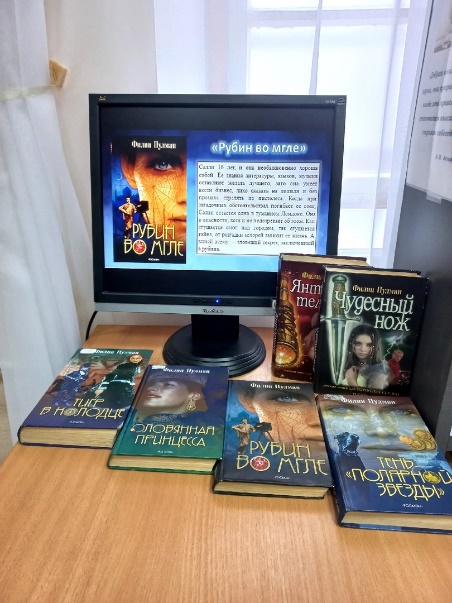 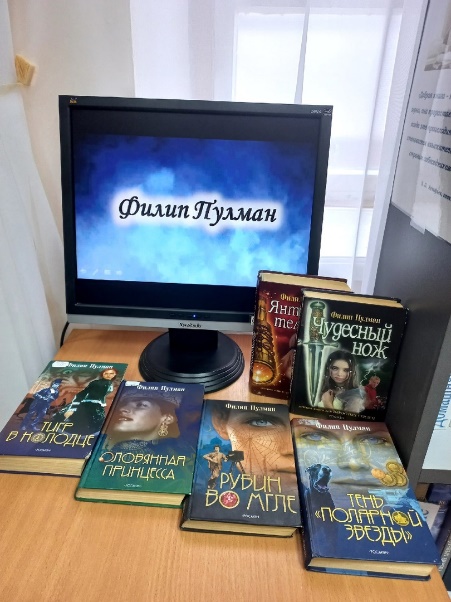 